ملخص السيرة الذاتية للباحث: القاضي الدكتور آدم بللوالدكتور آدم بللو/ ولاية بوتشي/نيجيرياadamubello66@gmail.comالبريد الإلكتروني: adamub18@yahoo.comالهاتف الشخصي: 2348032569626+حصل على الدكتوراه في التفسير وأصوله من جامعة بايرو بكانو سنة:2019م، والماجستير في التفسير وعلومه، من جامعة جوس بنيجيريا، سنة: 2016م، والليسانس من الجامعة الإسلامية بالنيجر سنة: 2008م، نائب رئيس مركز الخليل للدراسات العربية، وعمل محاضرا بمعهد الدراسات العربية والإسلامية بوتشي، وعمل قاضيا شرعيا بمحاكم الشريعة الإسلامية بولاية بوتشي بنيجيريا، شارك في كثير من المؤتمرات، وله العديد من المؤلفات والأبحاث العلمية والمقالات، وتحقيق كتب منها: 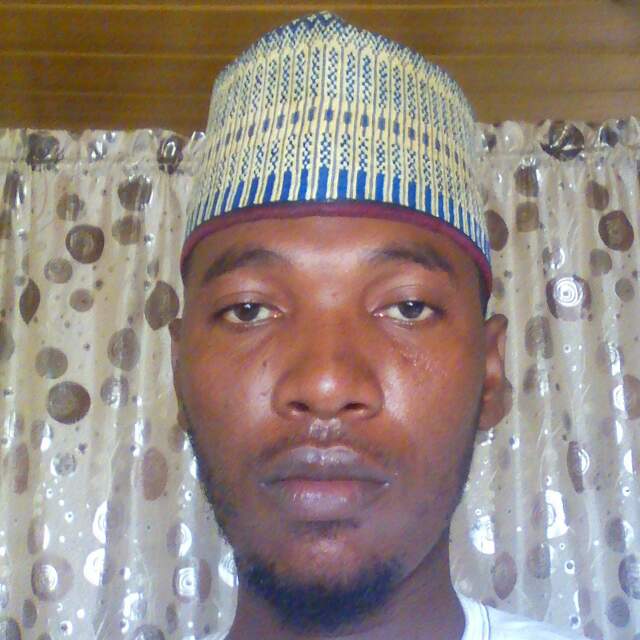 أولا:البحوث العلمية:1- عبد الله بن فودي ومؤلفاته في التفسير. 2-توجيه المتشابه اللفظي في القرآن دراسة مقارنة بين الزمخشري وعبد الله بن فودي.3-الشواهد الشعرية في "تفسير ضياء التأويل" للعلامة عبد الله بن فودي –عرض نماذج وتحليل وتخريج-.5-أكل أموال الناس بالباطل في القرآن الكريم 6- المباحث القضائية في مؤلفات الشيخ عبد الله بن فودي. ثانيا: تحقيق كتب: 1.سلالة المفتاح مختصر مفتاح التفسير للعلامة عبد الله بن فودي –دراسة وتحقيق.2.شمس الظهيرة في مناهج أهل العلم والبصيرة لمحمد بلو بن عثمان بن فودي (ت:1253ه) دراسة وتحقيق.3.شفاء الأسقام في معرفة مدارك الأحكام لمحمد بلو بن عثمان بن فودي (ت:1253ه) دراسة وتحقيق.4-نظم مقاصد القرآن وموضوعاته من مقدمة "التسهيل لعلوم التنزيل" للأمير محمد بلو دراسة وتحقيق.